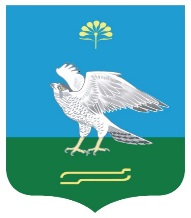 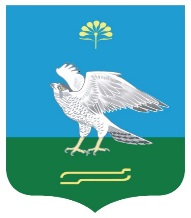 О внесении дополнений в решение Совета сельского поселения Зильдяровский сельсовет от 24.06.2015 года № 208  «Об утверждении Положения о добровольной народной дружине в сельском поселении Зильдяровский сельсовет муниципального района Миякинский район Республики Башкортостан»           На основании протеста Прокуратуры Миякинского района Республики Башкортостан, в соответствии с Федеральными законами от 02 апреля 2014 года № 44-ФЗ «Об участии граждан в охране общественного порядка», от 31 декабря 2017 года № 497-ФЗ Совет сельского поселения Зильдяровский сельсовет        РЕШИЛ:         1.Внести в решение Совета сельского поселения Зильдяровский сельсовет от 24.06.2015  года № 208 «Об утверждении Положения о добровольной народной дружине в сельском поселении Зильдяровский сельсовет муниципального района Миякинский район Республики Башкортостан»  следующие изменения:а) в пункте 8 части 2 статьи 8 слово «предшествовавшего» заменить словом «предшествующего», после слов «за совершенные» дополнить словом «умышленно»;б) в статью 6 добавить абзац:Границы территории, на которой может быть создана народная дружина, устанавливаются представительным органом соответствующего муниципального образования. При этом на одной территории, как правило, может быть создана только одна народная дружина;в) добавить статью 20 «Материальное стимулирование, льготы и компенсации народных дружинников»:         Органы местного самоуправления за счет средств соответствующих бюджетов могут осуществлять материальное стимулирование деятельности народных дружинников.          Народным дружинникам по месту работы предоставляется ежегодный дополнительный отпуск без сохранения заработной платы продолжительностью до десяти календарных дней.          Народным дружинникам может выплачиваться вознаграждение за помощь в раскрытии преступлений и задержании лиц, их совершивших.           Органы местного самоуправления могут осуществлять личное страхование народных дружинников на период их участия в мероприятиях по охране общественного порядка, устанавливать дополнительные льготы и компенсации для народных дружинников, гарантии правовой и социальной защиты членов семей народных дружинников в случае гибели народного дружинника в период участия в мероприятиях по охране общественного порядка, а также использовать иные формы их материальной заинтересованности и социальной защиты, не противоречащие законодательству Российской Федерации.             Порядок предоставления органами местного самоуправления народным дружинникам льгот и компенсаций устанавливается законами субъектов Российской Федерации. 2. Настоящее решение обнародовать на информационном стенде административного здания сельского поселения и на сайте в сети Интернет.3. Настоящее решение вступает в силу со дня его обнародования.Глава сельского поселения                                                             З.З. Идрисовс. Зильдярово12.04.2018г. № 118